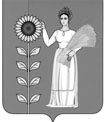 ПОСТАНОВЛЕНИЕ Администрации сельского поселения Новочеркутинский сельсоветДобринского муниципального района Липецкой областиРоссийской Федерации06.06. 2013г.                   с. Новочеркутино                              № 39Об утверждении схемы водоснабжения сельского поселения Новочеркутинский сельсовет Добринского муниципального района Липецкой области

        В соответствии с Федеральным законом № 416- ФЗ от 07.12.2011г « О водоснабжении и водоотведении», Уставом сельского поселения Новочеркутинский сельсовет, администрация сельского поселения Новочеркутинский сельсоветПОСТАНОВЛЯЕТ:
1. Утвердить схему водоснабжения сельского поселения Новочеркутинский сельсовет Добринского муниципального района Липецкой области  (прилагается).2. Контроль за исполнением данного постановления возложить на главу администрации сельского поселения Новочеркутинский сельсовет И.С.Пытина.3. Настоящее постановление  вступает в силу  со дня его официального обнародования.Глава администрациисельского поселенияНовочеркутинский сельсовет                                        И.С.ПытинУТВЕРЖДЕНАПостановлением администрациисельского поселенияНовочеркутинский сельсовет№ 39   от 06.06 .2013г.Схемаводоснабжения сельского поселения Новочеркутинский сельсовет Добринского муниципального района Липецкой области.Пояснительная записка схемы водоснабжения.
       Сельское поселение Новочеркутинский сельсовет Добринского муниципального района Липецкой области расположено в 20 км от районного центра п. Добринка  в северо-восточной части Добринского муниципального района Липецкой области и имеет четыре населенных пунктов с. Новочеркутино, д. Архиповка, с. Александровка , д. Сомовка .        Жилой   сектор   села    Новочеркутино     составляют 175 частных домовладений,  жители  которых  обеспечиваются  питьевой водой  из водопровода,  проложенного  по  улицам  села  Новочеркутино   (ул.  Центральная, ул. Набережная, ул. Школьная, ул.Советская, ул.Самарская.) 
Жилой   сектор   села    Александровка    составляют 139 частных домовладений,  жители  которых  обеспечиваются  питьевой водой  из водопровода,  проложенного  по  улицам  села  Александровка   (ул.  Интернациональная, ул. Заозерная, ул. Зеленая.) 
        На территории сельского поселения находятся 4 водозаборных площадки, 4 скважины. Скважины имеют глубину 32 м. Протяженность водопроводной сети составляет 13,1 км, установлено 14 водоразборных колонок. 
Добыча подземных вод осуществляется с помощью гидротехнического сооружения (2 скважины), которые оснащены специальным технологическим оборудованием: насосом марки ЭЦВ 6-10-80,и 2 скважины насосом марки БЛОК 2/10;БЛОК 4/14 , башней Рожновского, краном для отбора проб воды, установлен автомат для регулировки подачи воды. 
       В населенных пунктах: д. Сомовка водопровода нет.